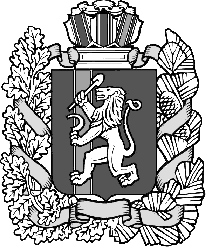      АДМИНИСТРАЦИЯ ИВАНОВСКОГО СЕЛЬСОВЕТА ИРБЕЙСКОГО РАЙОНА 	КРАСНОЯРСКОГО КРАЯПОСТАНОВЛЕНИЕ14.02.2019 г.                                        с. Ивановка                                                         № 8-пг         О порядке создания, хранения, использования и восполнения резерва материальных ресурсов для ликвидации чрезвычайных ситуаций на территории Ивановского сельсоветаВо исполнение Федеральных законов от 12 февраля 1998 года № 28-ФЗ «О Гражданской обороне», от 21.12.1994 года № 68-ФЗ «О защите населения и территорий от чрезвычайных ситуаций природного и техногенного характера», от 21.07.2005 № 94-ФЗ «О размещении заказов на поставки товаров, выполнение работ, оказание услуг для государственных и муниципальных нужд», постановления Правительства Российской от 10.11.1994 года № 1340 «О порядке создания и использования резервов материальных ресурсов для ликвидаций чрезвычайных ситуаций природного и техногенного характера» ПОСТАНОВЛЯЮ:Утвердить Положение о порядке создания, хранения, использования и восполнения резерва материальных ресурсов для ликвидации чрезвычайных ситуаций на территории Ивановского сельсовета (прилагается).Установить, что создание, хранение, использование и восполнение резерваматериальных ресурсов для ликвидации чрезвычайных ситуаций производится за счет средств местного бюджета.3.  Постановление от 17.03.2018 г №14-пг «О порядке создания, хранения, использования и восполнения резерва материальных ресурсов для ликвидации чрезвычайных ситуаций на территории Ивановского сельсовета»  считать утратившим силу.4.   Контроль за выполнением постановления оставляю за собой.5. Постановление вступает в силу в день, следующий за днем его официального опубликования «Ивановский вестник».                  Глава Ивановского сельсовета                                                                          Т.А.УлюковаУТВЕРЖДЕНО постановлением  администрации    Ивановского сельсовета от 14.02.2019 г. № 8-пгПОЛОЖЕНИЕ
о порядке создания, хранения, использования и восполнения резерва
материальных ресурсов для ликвидации чрезвычайных ситуаций на территорииИвановского сельсовета Резерв материальных ресурсов Ивановского сельсовета (далее Резерв) складывается из резервов материальных ресурсов или резервных фондов администрации Ивановского сельсовета, муниципальных учреждений Ивановского сельсовета и иных организаций, которые в соответствии со своими функциями и задачами отвечают за защиту населения, земельного, водного и воздушного пространства, объектов производственного и социального назначения, а также окружающей природной среды в пределах границ Ивановского сельского поселения, от аварий и чрезвычайных ситуаций природного и техногенного характера.Номенклатура и объемы материальных ресурсов Резерва утверждаются органом местного самоуправления и устанавливаются исходя из прогнозируемых видов и масштабов чрезвычайных ситуаций, предполагаемого объема работ по их ликвидации, а также максимально возможного использования имеющихся сил и средств для ликвидации чрезвычайных ситуаций.Резервы создаются заблаговременно в целях экстренного привлечения необходимых средств, в случае возникновения аварии или ЧС, и включают в себя:продовольствие и пищевое сырье, медицинское имущество и медикаменты, транспортные средства, средства связи, строительные материалы, топливо и средства обогрева, средства индивидуальной защиты и другие ресурсы.Резервы формируются за счет средств бюджета Ивановского сельсовета, а также средств бюджетов других уровней бюджетной системы РФ, направляемых в бюджет Ивановского сельсовета целевым назначением на осуществление расходов в соответствии с данным Порядком.Объем финансовых средств, необходимых для приобретения материальных ресурсов Резерва, определяется с учетом возможного изменения рыночных цен на материальные ресурсы, а также расходов, связанных с формированием, размещением, хранением и восполнением Резерва.Размещение резервов определяется исходя из возможности максимально быстрой доставки к месту аварии или ЧС.Резервы используются для ликвидации крупных аварий и ЧС, при проведении аварийно-спасательных и других неотложных работ по устранению непосредственной опасности для жизни и здоровья людей, для развертывания и содержания временных пунктов проживания, подвижных пунктов питания, подвижных пунктов вещевого снабжения пострадавших граждан, оказания им единовременной материальной помощи и других первоочередных мероприятий, связанных с обеспечением жизнедеятельности пострадавшего населения.Приобретение материальных ресурсов в Резерв осуществляется в соответствии с Федеральным законом от 21.07.2005 № 94-ФЗ «О размещении заказов на поставки товаров, выполнение работ, оказание услуг для государственных и муниципальных нужд».Вместо приобретения и хранения отдельных видов материальных ресурсов или части этих ресурсов допускается заключение договоров на экстренную их поставку (продажу) с организациями, имеющими эти ресурсы в постоянном наличии. Выборпоставщиков осуществляется также в соответствии с Федеральным законом.Структура, формирующая резервы, обязана организовать учет и контроль над целевым расходованием формируемого резерва, выделенного на ликвидацию аварий или ЧС, и представлять в администрацию Ивановского сельсовета соответствующий отчет о расходовании резерва.Хранение материальных ресурсов Резерва организуется как на объектах, специально предназначенных для их хранения и обслуживания, так и в соответствии с заключенными договорами на базах и складах промышленных, транспортных, сельскохозяйственных, снабженческо-сбытовых, торгово-посреднических и иных предприятий и организаций, независимо от формы собственности, и где гарантирована их безусловная сохранность и откуда возможна их оперативная доставка в зоны чрезвычайных ситуаций.12 Использование Резерва осуществляется на безвозмездной или возмездной основе.В случае возникновения на территории Ивановского сельсовета чрезвычайной ситуации техногенного характера расходы по выпуску материальных ресурсов из Резерва возмещаются за счет средств и имущества хозяйствующего субъекта, виновного в возникновении чрезвычайной ситуации.Перевозка материальных ресурсов, входящих в состав Резерва, в целях ликвидации чрезвычайных ситуаций осуществляется транспортными организациями на договорной основе с администрацией Ивановского сельсовета.Предприятия, учреждения и организации, обратившиеся за помощью и получившие материальные ресурсы из Резерва, организуют прием, хранение и целевое использование доставленных в зону чрезвычайной ситуации материальных ресурсов.Отчет о целевом использовании выделенных из Резерва материальных ресурсов готовят предприятия, учреждения и организации, которым они выделялись. Документы, подтверждающие целевое использование материальных ресурсов, представляются в администрацию Ивановского сельсовета в течение недели.Для ликвидации чрезвычайных ситуаций и обеспечения жизнедеятельности пострадавшего населения администрация Ивановского сельсовета может использовать находящиеся на его территории объектовые резервы материальных ресурсов по согласованию с организациями, их создавшими.Восполнение материальных ресурсов Резерва, израсходованных при ликвидации чрезвычайных ситуаций, осуществляется за счет средств, указанных в решении Ивановского сельского Совета депутатов о выделении ресурсов из Резерва.По операциям с материальными ресурсами Резерва организации несут ответственность в порядке, установленном законодательством Российской Федерации и договорами.Право осуществления контроля за созданием, хранением, использованием и своевременным восполнением резерва предоставляется комиссии по предупреждению и ликвидации чрезвычайных ситуаций и обеспечению пожарной безопасности администрации Ивановского сельсовета. Контроль осуществляется в плановом порядке в периоды подготовки, в установленные сроки, ежегодно, а также при проведении внеплановых проверок, с извещением о факте проверки не позднее, чем за 14 дней до проверки.Контроль по созданию, размещению, хранению и восполнению Резерва возлагаются на главу Ивановского сельсовета Т.А.Улюкову.                Глава сельсовета                                                               Т.А.Улюкова